О признании утратившим силу      В соответствии с частью 42 статьи 121 Федерального закона от 25 декабря 2008 года № 273-ФЗ «О противодействии коррупции» и частью 8 статьи 15Федерального закона от 2 марта 2007 года № 25-ФЗ «О муниципальной службе в Российской Федерации» Совет Курналинского сельского поселения Алексеевского муниципального района Республики Татарстан РЕШИЛ:Решение Совета от 07.04.2016г №31 «О представлении гражданами, претендующими  на замещение муниципальных должностей в муниципальном образовании Курналинское сельское поселение, сведений о доходах,  об имуществе и обязательствах имущественного характера, а также о представлении лицами, замещающими муниципальные должности  в муниципальном образовании Курналинское  сельское поселение, сведений о доходах, расходах, об имуществе и обязательствах имущественного характера» признать утратившим силу.2. Разместить настоящее решение на официальном сайте Алексеевского муниципального района Республики Татарстан и Официальном портале правовой информации Республики Татарстан в информационно-телекоммуникационной сети Интернет.3.     Контроль за исполнением настоящего решения  оставляю за собой.СОВЕТ КУРНАЛИНСКОГО СЕЛЬСКОГО ПОСЕЛЕНИЯАЛЕКСЕЕВСКОГО МУНИЦИПАЛЬНОГО РАЙОНАРЕСПУБЛИКИ ТАТАРСТАН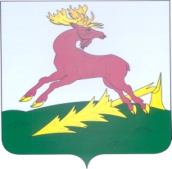 ТАТАРСТАН РЕСПУБЛИКАСЫАЛЕКСЕЕВСКМУНИЦИПАЛЬ РАЙОНЫНЫҢКӨРНӘЛЕ АВЫЛҖИРЛЕГЕ  СОВЕТЫРЕШЕНИЕ  10.04.2023с. Сухие Курнали                КАРАР                № 47Глава Курналинского
сельского поселения,Председатель Совета                                                                      Д.Б.Казакова